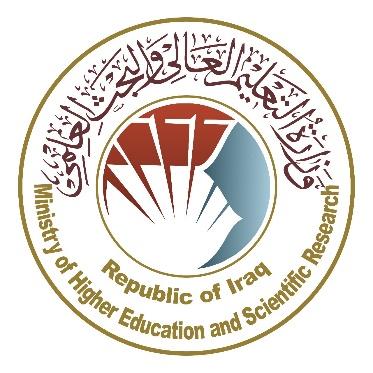   وزارة التعليم العالي والبحث العلمي      جهاز الإشراف والتقويم العلميدائرة ضمان الجودة والاعتماد الأكاديمي             قسم الاعتماددليل وصف البرنامج الأكاديمي والمقردليل وصف البرنامج الأكاديمي والمقرر الدراسي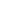 2024 المقدمة: 		      يُعد البرنامج التعليمي بمثابة حزمة منسقة ومنظمة من المقررات الدراسية التي تشتمل على إجراءات وخبرات تنظم بشكل مفردات دراسية الغرض الأساس منها بناء وصقل مهارات الخريجين مما يجعلهم مؤهلين لتلبية متطلبات سوق العمل يتم مراجعته وتقييمه سنوياً عبر إجراءات وبرامج التدقيق الداخلي أو الخارجي مثل برنامج الممتحن الخارجي.    يقدم وصف البرنامج الأكاديمي ملخص موجز للسمات الرئيسة للبرنامج ومقرراته مبيناً المهارات التي يتم العمل على اكسابها للطلبة مبنية على وفق اهداف البرنامج الأكاديمي وتتجلى أهمية هذا الوصف لكونه يمثل الحجر الأساس في الحصول على الاعتماد البرامجي ويشترك في كتابته الملاكات التدريسية بإشراف اللجان العلمية في الأقسام العلمية.      ويتضمن هذا الدليل بنسخته الثانية وصفاً للبرنامج الأكاديمي بعد تحديث مفردات وفقرات الدليل السابق في ضوء مستجدات وتطورات النظام التعليمي في العراق والذي تضمن وصف البرنامج الأكاديمي بشكلها التقليدي نظام (سنوي، فصلي) فضلاً عن اعتماد وصف البرنامج الأكاديمي المعمم بموجب كتاب دائرة الدراسات ت م3/2906 في 3/5/2023 فيما يخص البرامج التي تعتمد مسار بولونيا أساساً لعملها.   وفي هذا المجال لا يسعنا إلا أن نؤكد على أهمية كتابة وصف البرامج الاكاديمية والمقررات الدراسية لضمان حسن سير العملية التعليمية.          مفاهيم ومصطلحات:            وصف البرنامج الأكاديمي: يوفر وصف البرنامج الأكاديمي ايجازاً مقتضباً لرؤيته ورسالته وأهدافه متضمناً وصفاً دقيقاً لمخرجات التعلم المستهدفة على وفق استراتيجيات تعلم محددة. وصف المقرر: يوفر إيجازاً مقتضياً لأهم خصائص المقرر ومخرجات التعلم المتوقعة من الطالب تحقيقها مبرهناً عما إذا كان قد حقق الاستفادة القصوى من فرص التعلم المتاحة. ويكون مشتق من وصف البرنامج.رؤية البرنامج: صورة طموحة لمستقبل البرنامج الأكاديمي ليكون برنامجاً متطوراً وملهماً ومحفزاً وواقعياً وقابلاً للتطبيق. رسالة البرنامج: توضح الأهداف والأنشطة اللازمة لتحقيقها بشكل موجز كما يحدد مسارات تطور البرنامج واتجاهاته.اهداف البرنامج: هي عبارات تصف ما ينوي البرنامج الأكاديمي تحقيقه خلال فترة زمنية محددة وتكون قابلة للقياس والملاحظة.هيكلية المنهج: كافة المقررات الدراسية / المواد الدراسية التي يتضمنها البرنامج الأكاديمي على وفق نظام التعلم المعتمد (فصلي، سنوي، مسار بولونيا) سواء كانت متطلب (وزارة، جامعة، كلية وقسم علمي) مع عدد الوحدات الدراسية. مخرجات التعلم: مجموعة متوافقة من المعارف والمهارات والقيم التي اكتسبها الطالب بعد انتهاء البرنامج الأكاديمي بنجاح ويجب أن يُحدد مخرجات التعلم لكل مقرر بالشكل الذي يحقق اهداف البرنامج. استراتيجيات التعليم والتعلم: بأنها الاستراتيجيات المستخدمة من قبل عضو هيئة التدريس لتطوير تعليم وتعلم الطالب وهي خطط يتم إتباعها للوصول إلى أهداف التعلم. أي تصف جميع الأنشطة الصفية واللاصفية لتحقيق نتائج التعلم للبرنامج. نموذج وصف البرنامج الأكاديمي   اسم الجامعة: جامعة  .... البصرة............    الكلية/ المعهد: كلية .....كلية الإدارة والاقتصاد .............   القسم العلمي: قسم ......القسم العلوم المالية والمصرفية.........    اسم البرنامج الأكاديمي او المهني: بكالوريوس .....علوم مالية ومصرفية .    اسم الشهادة النهائية: بكالوريوس في .العلوم المالية والمصرفية .....     النظام الدراسي: فصلي      تاريخ اعداد الوصف: 5/10/2023      تاريخ ملء الملف:  14/02/2024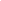 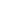     دقـق الملف من قبل     شعبة ضمان الجودة والأداء الجامعي    اسم مدير شعبة ضمان الجودة والأداء الجامعي:    التاريخ                           التوقيع                                                                                                      مصادقة السيد العميد     * ممكن ان تتضمن الملاحظات فيما اذا كان المقرر أساسي او اختياري  . يرجى وضع اشارة في المربعات المقابلة لمخرجات التعلم الفردية من البرنامج الخاضعة للتقييمنموذج وصف المقرررؤية البرنامج   تسعى كلية اللغات لتكون واحدة من مؤسسات التعليم العالي الرائدة في جامعة الكوفة في مجال التعليم الحديث والبحث العلمي من خلال أنشطتها العلمية والبحثية والإدارية ، كما تعمل على توفير مسار متكامل لطلبتها واساتيذها  لتجعل منهم فاعلين ومبدعين في خدمة المجتمع في مجالات تعليم اللغات الحية وتعليمها .رسالة البرنامجالعمل على إعداد وتخريج كفاءات علمية وقيادية رائدة في اللغات وعلومها وآدابها وفي تطوير الرصيد المعرفي في مجال البحث العلمي لخدمة المجتمع المحلي و الإقليمي و الدولي فضلا عن تدريب وصقل عقول الطلبة علميا ومعرفيا ، والتأكيد على القيم الاجتماعية والثقافية والاستجابة لمتطلبات  السوق المحلية.اهداف البرنامجتجسيد رؤية ورسالة وأهداف جامعة الكوفة، وتطبيق أفضل الممارسات التعليمية مع التركيز على ضمان الجودة والاداء وتعزيزها .إعداد الكوادر المتخصصة القادرة على خدمة المجتمع و التهيئة لإعداد التخصصات المستقبلية.نشر ثقافة التنوع الإنساني في المجتمع ونقل المعارف والمهارات اللغوية وكتابة البحوث الاكاديمية والانجاز العلمي الخلاق من خلال الأنشطة التي تركز على الطالب والتدريسي.تسعى الكلية لعقد اتفاقيات تعاون علمية وثقافية مع الكليات المناظرة والاقسام المناظرة في الكليات المختلفة لتحقيق أفضل الممارسات في مجالات التعليم والتعلم والترجمة.التركيز على الجانب التربوي والأخلاقي لمنتسبيها كافة وبث روح التفاني والتسامح والالتزام والعمل لخدمة الوطن.الاهتمام بالبناء الفكري والثقافي وذلك من خلال الانفتاح على تجارب البلدان الأخرى في مجالات اللغات والآداب والترجمة.التركيز على الجانب التربوي والأخلاقي للطالب وبث روح التفاني والتسامح والالتزام.الاعتماد البرامجي لا يوجدالمؤثرات الخارجية الأخرى لا يوجدهيكلية البرنامجهيكلية البرنامجهيكلية البرنامجهيكلية البرنامجهيكلية البرنامجهيكل البرنامج عدد المقررات وحدة دراسية النسبة المئويةملاحظات *متطلبات المؤسسة9090مقرر اساسيمتطلبات الكليةنعممتطلبات القسم نعمالتدريب الصيفيلا يوجدأخرى وصف البرنامج وصف البرنامج وصف البرنامج وصف البرنامج وصف البرنامج السنة / المستوىرمز المقرر أو المساقاسم المقرر أو المساقالساعات المعتمدةالساعات المعتمدة2023-2024 / الثانية المحاسبة المتوسطة نظريعملي                3مخرجات التعلم المتوقعة للبرنامجمخرجات التعلم المتوقعة للبرنامجالمعرفة المعرفة تقديم وتفسير لاطار النظري للمحاسبة المالية اكساب الطالب القدرة على فهم واستخدام ادوا المحاسبة الماليةاستخدام النهج العلمي في حل المشكلات المحاسبية المهارات المهارات التفكير التقدمي القدرة على التحليل والاستنتاج المشاركة الفعالة في حل المشكلات المحاسبيةالقيم  القيم  تنمية قدرات الطلبة على مشاركة الأفكارتوسيع مدارك الطالب في كيفية اجراء المعالجات المحاسبية والتسويات الجردية في نهاية الفترة المالية استراتيجيات التعليم والتعلم شرح المادة العلمية من خلال طرح الجانب النظري وتفكيك عبارتهحل التمارين من خلال المشركة الفعالة المشاركة الفعالة في حل المشكلات المحاسبية طرائق التقييم   الامتحانات الأسبوعية والشهرية واليومية وامتحان نهاية السنة.الهيئة التدريسية الهيئة التدريسية الهيئة التدريسية الهيئة التدريسية الهيئة التدريسية الهيئة التدريسية الهيئة التدريسية أعضاء هيئة التدريسأعضاء هيئة التدريسأعضاء هيئة التدريسأعضاء هيئة التدريسأعضاء هيئة التدريسأعضاء هيئة التدريسأعضاء هيئة التدريسالرتبة العلمية التخصص التخصص المتطلبات/المهارات الخاصة (ان وجدت ) المتطلبات/المهارات الخاصة (ان وجدت ) اعداد الهيئة التدريسية اعداد الهيئة التدريسية الرتبة العلمية عام خاص ملاك محاضر مدرس مساعد محاسبة محاسبة ملاكالتطوير المهنيتوجيه أعضاء هيئة التدريس الجددالتطوير المهني لأعضاء هيئة التدريسمعيار القبول أهم مصادر المعلومات عن البرنامج  المحاسبة المتوسطة/ طلال الججاوي المحاسبة المالية / فؤاد زكو خطة تطوير البرنامج                           استخدام البرامج الالكترونية والتطبيقات الحديثة في المحاسبة مخطط مهارات البرنامجمخطط مهارات البرنامجمخطط مهارات البرنامجمخطط مهارات البرنامجمخطط مهارات البرنامجمخطط مهارات البرنامجمخطط مهارات البرنامجمخطط مهارات البرنامجمخطط مهارات البرنامجمخطط مهارات البرنامجمخطط مهارات البرنامجمخطط مهارات البرنامجمخطط مهارات البرنامجمخطط مهارات البرنامجمخطط مهارات البرنامجمخطط مهارات البرنامجمخرجات التعلم المطلوبة من البرنامجمخرجات التعلم المطلوبة من البرنامجمخرجات التعلم المطلوبة من البرنامجمخرجات التعلم المطلوبة من البرنامجمخرجات التعلم المطلوبة من البرنامجمخرجات التعلم المطلوبة من البرنامجمخرجات التعلم المطلوبة من البرنامجمخرجات التعلم المطلوبة من البرنامجمخرجات التعلم المطلوبة من البرنامجمخرجات التعلم المطلوبة من البرنامجمخرجات التعلم المطلوبة من البرنامجمخرجات التعلم المطلوبة من البرنامجالسنة / المستوىرمز المقرراسم المقرراساسي أم اختياري المعرفة   المعرفة   المعرفة   المعرفة   المهارات المهارات المهارات المهارات القيمالقيمالقيمالقيمالسنة / المستوىرمز المقرراسم المقرراساسي أم اختياري أ1أ2أ3أ4ب1ب2ب3ب4ج1ج2ج3ج42023-2024المحاسبة المتوسطة اساسي2023-2024اسم المقرر: اسم المقرر: اسم المقرر: اسم المقرر: اسم المقرر: اسم المقرر: اسم المقرر: اسم المقرر: اسم المقرر: المحاسبة المالية المتوسظة  المحاسبة المالية المتوسظة  المحاسبة المالية المتوسظة  المحاسبة المالية المتوسظة  المحاسبة المالية المتوسظة  المحاسبة المالية المتوسظة  المحاسبة المالية المتوسظة  المحاسبة المالية المتوسظة  المحاسبة المالية المتوسظة  رمز المقرر:رمز المقرر:رمز المقرر:رمز المقرر:رمز المقرر:رمز المقرر:رمز المقرر:رمز المقرر:رمز المقرر:الفصل / السنة:الفصل / السنة:الفصل / السنة:الفصل / السنة:الفصل / السنة:الفصل / السنة:الفصل / السنة:الفصل / السنة:الفصل / السنة:فصلي فصلي فصلي فصلي فصلي فصلي فصلي فصلي فصلي تاريخ إعداد هذا الوصف: 14/ 02/ 2024تاريخ إعداد هذا الوصف: 14/ 02/ 2024تاريخ إعداد هذا الوصف: 14/ 02/ 2024تاريخ إعداد هذا الوصف: 14/ 02/ 2024تاريخ إعداد هذا الوصف: 14/ 02/ 2024تاريخ إعداد هذا الوصف: 14/ 02/ 2024تاريخ إعداد هذا الوصف: 14/ 02/ 2024تاريخ إعداد هذا الوصف: 14/ 02/ 2024تاريخ إعداد هذا الوصف: 14/ 02/ 2024أشكال الحضور المتاحة: أشكال الحضور المتاحة: أشكال الحضور المتاحة: أشكال الحضور المتاحة: أشكال الحضور المتاحة: أشكال الحضور المتاحة: أشكال الحضور المتاحة: أشكال الحضور المتاحة: أشكال الحضور المتاحة: حضوري فقطحضوري فقطحضوري فقطحضوري فقطحضوري فقطحضوري فقطحضوري فقطحضوري فقطحضوري فقطعدد الساعات الدراسية (الكلي)/ عدد الوحدات (الكلي): عدد الساعات الدراسية (الكلي)/ عدد الوحدات (الكلي): عدد الساعات الدراسية (الكلي)/ عدد الوحدات (الكلي): عدد الساعات الدراسية (الكلي)/ عدد الوحدات (الكلي): عدد الساعات الدراسية (الكلي)/ عدد الوحدات (الكلي): عدد الساعات الدراسية (الكلي)/ عدد الوحدات (الكلي): عدد الساعات الدراسية (الكلي)/ عدد الوحدات (الكلي): عدد الساعات الدراسية (الكلي)/ عدد الوحدات (الكلي): عدد الساعات الدراسية (الكلي)/ عدد الوحدات (الكلي): 45 ساعة فصلية. 3 ساعة اسبوعياً45 ساعة فصلية. 3 ساعة اسبوعياً45 ساعة فصلية. 3 ساعة اسبوعياً45 ساعة فصلية. 3 ساعة اسبوعياً45 ساعة فصلية. 3 ساعة اسبوعياً45 ساعة فصلية. 3 ساعة اسبوعياً45 ساعة فصلية. 3 ساعة اسبوعياً45 ساعة فصلية. 3 ساعة اسبوعياً45 ساعة فصلية. 3 ساعة اسبوعياًاسم مسؤول المقرر الدراسي ( اذا اكثر من اسم يذكر) اسم مسؤول المقرر الدراسي ( اذا اكثر من اسم يذكر) اسم مسؤول المقرر الدراسي ( اذا اكثر من اسم يذكر) اسم مسؤول المقرر الدراسي ( اذا اكثر من اسم يذكر) اسم مسؤول المقرر الدراسي ( اذا اكثر من اسم يذكر) اسم مسؤول المقرر الدراسي ( اذا اكثر من اسم يذكر) اسم مسؤول المقرر الدراسي ( اذا اكثر من اسم يذكر) اسم مسؤول المقرر الدراسي ( اذا اكثر من اسم يذكر) اسم مسؤول المقرر الدراسي ( اذا اكثر من اسم يذكر) الاسم: م.م سلام صدام مهر : الاسم: م.م سلام صدام مهر : الاسم: م.م سلام صدام مهر : الاسم: م.م سلام صدام مهر : الاسم: م.م سلام صدام مهر : الاسم: م.م سلام صدام مهر : الاسم: م.م سلام صدام مهر : الاسم: م.م سلام صدام مهر : الاسم: م.م سلام صدام مهر : اهداف المقرر اهداف المقرر اهداف المقرر اهداف المقرر اهداف المقرر اهداف المقرر اهداف المقرر اهداف المقرر اهداف المقرر تقديم وتفسير الاطار النظري للمحاسبة الماليةاكساب لطالب القدرة على الفهم واستخدام أدوات المحاسبة الماليةتوسيع مدارك الطالب في كيفية اجراء المعالجات المحاسبية والتسويات الجردية في نهاية الفترة المالية استخدم المنهج العلمي في حل المشاكل المحاسبية تقديم وتفسير الاطار النظري للمحاسبة الماليةاكساب لطالب القدرة على الفهم واستخدام أدوات المحاسبة الماليةتوسيع مدارك الطالب في كيفية اجراء المعالجات المحاسبية والتسويات الجردية في نهاية الفترة المالية استخدم المنهج العلمي في حل المشاكل المحاسبية تقديم وتفسير الاطار النظري للمحاسبة الماليةاكساب لطالب القدرة على الفهم واستخدام أدوات المحاسبة الماليةتوسيع مدارك الطالب في كيفية اجراء المعالجات المحاسبية والتسويات الجردية في نهاية الفترة المالية استخدم المنهج العلمي في حل المشاكل المحاسبية تقديم وتفسير الاطار النظري للمحاسبة الماليةاكساب لطالب القدرة على الفهم واستخدام أدوات المحاسبة الماليةتوسيع مدارك الطالب في كيفية اجراء المعالجات المحاسبية والتسويات الجردية في نهاية الفترة المالية استخدم المنهج العلمي في حل المشاكل المحاسبية تقديم وتفسير الاطار النظري للمحاسبة الماليةاكساب لطالب القدرة على الفهم واستخدام أدوات المحاسبة الماليةتوسيع مدارك الطالب في كيفية اجراء المعالجات المحاسبية والتسويات الجردية في نهاية الفترة المالية استخدم المنهج العلمي في حل المشاكل المحاسبية تقديم وتفسير الاطار النظري للمحاسبة الماليةاكساب لطالب القدرة على الفهم واستخدام أدوات المحاسبة الماليةتوسيع مدارك الطالب في كيفية اجراء المعالجات المحاسبية والتسويات الجردية في نهاية الفترة المالية استخدم المنهج العلمي في حل المشاكل المحاسبية .............................................استراتيجيات التعليم والتعلم استراتيجيات التعليم والتعلم استراتيجيات التعليم والتعلم استراتيجيات التعليم والتعلم استراتيجيات التعليم والتعلم استراتيجيات التعليم والتعلم استراتيجيات التعليم والتعلم استراتيجيات التعليم والتعلم استراتيجيات التعليم والتعلم الاستراتيجيةالاستراتيجية1- استراتيجية التعليم تخطيط المفهوم التعاوني.2- استراتيجية التعليم العصف الذهني.3- استراتيجية التعليم سلسلة الملاحظات1- استراتيجية التعليم تخطيط المفهوم التعاوني.2- استراتيجية التعليم العصف الذهني.3- استراتيجية التعليم سلسلة الملاحظات1- استراتيجية التعليم تخطيط المفهوم التعاوني.2- استراتيجية التعليم العصف الذهني.3- استراتيجية التعليم سلسلة الملاحظات1- استراتيجية التعليم تخطيط المفهوم التعاوني.2- استراتيجية التعليم العصف الذهني.3- استراتيجية التعليم سلسلة الملاحظات1- استراتيجية التعليم تخطيط المفهوم التعاوني.2- استراتيجية التعليم العصف الذهني.3- استراتيجية التعليم سلسلة الملاحظات1- استراتيجية التعليم تخطيط المفهوم التعاوني.2- استراتيجية التعليم العصف الذهني.3- استراتيجية التعليم سلسلة الملاحظات1- استراتيجية التعليم تخطيط المفهوم التعاوني.2- استراتيجية التعليم العصف الذهني.3- استراتيجية التعليم سلسلة الملاحظاتبنية المقرربنية المقرربنية المقرربنية المقرربنية المقرربنية المقرربنية المقرربنية المقرربنية المقررالأسبوع الساعات الساعات مخرجات التعلم المطلوبة اسم الوحدة او الموضوع اسم الوحدة او الموضوع اسم الوحدة او الموضوع طريقة التعلم طريقة التقييم 123456789101112131415عطلة1234567891011121314153 ساعة3 ساعة3 ساعة3 ساعة3 ساعة3 ساعة3 ساعة3 ساعة3 ساعة3 ساعة3 ساعة3 ساعة3 ساعة3 ساعة3 ساعة 3 ساعة3 ساعة3 ساعة3 ساعة3 ساعة3 ساعة3 ساعة3 ساعة3 ساعة3 ساعة3 ساعة3 ساعة3 ساعة3 ساعة3 ساعة3 ساعة3 ساعة3 ساعة3 ساعة3 ساعة3 ساعة3 ساعة3 ساعة3 ساعة3 ساعة3 ساعة3 ساعة3 ساعة3 ساعة3 ساعة3 ساعة 3 ساعة3 ساعة3 ساعة3 ساعة3 ساعة3 ساعة3 ساعة3 ساعة3 ساعة3 ساعة3 ساعة3 ساعة3 ساعة3 ساعة3 ساعة3 ساعة1-تحديد الطار النظري للمحاسبة 2- المعالجة المحاسبية لحساب الإيرادات والمصروفات 3- المعالجة المحاسبية للعجز والزيادة في الصندوق المعالجة المحاسبية لحساب المدينونالقياس المحاسبي للأصول الثابتةالقياس المحاسبي للاستثمارات /الاسم والسندات التسويات الجردية في نهاية الفترة المالية اعداد القوائم المالية الشعر الفيكتوري الانجليزيالشعر الفيكتوري الانجليزيالشعر الفيكتوري الانجليزيمحاضرات نظري تطبيق عملي العرض باستخدام الوسائط المتعددة المشاركة الفعالة في حل المشكلات المحاسبية الامتحان التحريري والامتحانالشفوي وحل الواجبات الامتحان في نهاية الفصل الدراسي.تقييم المقررتقييم المقررتقييم المقررتقييم المقررتقييم المقررتقييم المقررتقييم المقررتقييم المقررتقييم المقررتوزيع كالتالي: 25 درجة امتحانات الشهرية واليومية للفصل الاول. 25 درجة امتحانات الشهرية واليومية للفصل الثاني. 50 درجة للامتحانات النهائيةتوزيع كالتالي: 25 درجة امتحانات الشهرية واليومية للفصل الاول. 25 درجة امتحانات الشهرية واليومية للفصل الثاني. 50 درجة للامتحانات النهائيةتوزيع كالتالي: 25 درجة امتحانات الشهرية واليومية للفصل الاول. 25 درجة امتحانات الشهرية واليومية للفصل الثاني. 50 درجة للامتحانات النهائيةتوزيع كالتالي: 25 درجة امتحانات الشهرية واليومية للفصل الاول. 25 درجة امتحانات الشهرية واليومية للفصل الثاني. 50 درجة للامتحانات النهائيةتوزيع كالتالي: 25 درجة امتحانات الشهرية واليومية للفصل الاول. 25 درجة امتحانات الشهرية واليومية للفصل الثاني. 50 درجة للامتحانات النهائيةتوزيع كالتالي: 25 درجة امتحانات الشهرية واليومية للفصل الاول. 25 درجة امتحانات الشهرية واليومية للفصل الثاني. 50 درجة للامتحانات النهائيةتوزيع كالتالي: 25 درجة امتحانات الشهرية واليومية للفصل الاول. 25 درجة امتحانات الشهرية واليومية للفصل الثاني. 50 درجة للامتحانات النهائيةتوزيع كالتالي: 25 درجة امتحانات الشهرية واليومية للفصل الاول. 25 درجة امتحانات الشهرية واليومية للفصل الثاني. 50 درجة للامتحانات النهائيةتوزيع كالتالي: 25 درجة امتحانات الشهرية واليومية للفصل الاول. 25 درجة امتحانات الشهرية واليومية للفصل الثاني. 50 درجة للامتحانات النهائيةمصادر التعلم والتدريس مصادر التعلم والتدريس مصادر التعلم والتدريس مصادر التعلم والتدريس مصادر التعلم والتدريس مصادر التعلم والتدريس مصادر التعلم والتدريس مصادر التعلم والتدريس مصادر التعلم والتدريس الكتب المقررة المطلوبة ( المنهجية أن وجدت )الكتب المقررة المطلوبة ( المنهجية أن وجدت )الكتب المقررة المطلوبة ( المنهجية أن وجدت )الكتب المقررة المطلوبة ( المنهجية أن وجدت )الكتب المقررة المطلوبة ( المنهجية أن وجدت )المحاسبة المتوسطة /طلال الججاوي المحاسبة المتوسطة /طلال الججاوي المحاسبة المتوسطة /طلال الججاوي المحاسبة المتوسطة /طلال الججاوي المراجع الرئيسة ( المصادر)المراجع الرئيسة ( المصادر)المراجع الرئيسة ( المصادر)المراجع الرئيسة ( المصادر)المراجع الرئيسة ( المصادر)المحاسبة المالية /فؤاد زكو المحاسبة المالية /فؤاد زكو المحاسبة المالية /فؤاد زكو المحاسبة المالية /فؤاد زكو الكتب والمراجع الساندة التي يوصى بها (المجلات العلمية، التقارير.... )الكتب والمراجع الساندة التي يوصى بها (المجلات العلمية، التقارير.... )الكتب والمراجع الساندة التي يوصى بها (المجلات العلمية، التقارير.... )الكتب والمراجع الساندة التي يوصى بها (المجلات العلمية، التقارير.... )الكتب والمراجع الساندة التي يوصى بها (المجلات العلمية، التقارير.... )المراجع الإلكترونية ، مواقع الانترنيتالمراجع الإلكترونية ، مواقع الانترنيتالمراجع الإلكترونية ، مواقع الانترنيتالمراجع الإلكترونية ، مواقع الانترنيتالمراجع الإلكترونية ، مواقع الانترنيت